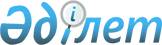 "Өңдеуші кәсіпорындардың ауылшаруашылық өнімін тереңдете өңдеп өнім өндіруі үшін оны сатып алу шығындарын субсидиялау қағидаларын бекіту туралы" Қазақстан Республикасы Ауыл шаруашылығы министрінің 2014 жылғы 26 қарашадағы № 3-2/615 бұйрығына өзгерістер енгізу туралыҚазақстан Республикасы Ауыл шаруашылығы министрінің 2020 жылғы 30 шiлдедегi № 242 бұйрығы. Қазақстан Республикасының Әділет министрлігінде 2020 жылғы 5 тамызда № 21057 болып тіркелді
      БҰЙЫРАМЫН: 
      1. "Өңдеуші кәсіпорындардың ауылшаруашылық өнімін тереңдете өңдеп өнім өндіруі үшін оны сатып алу шығындарын субсидиялау қағидаларын бекіту туралы" Қазақстан Республикасы Ауыл шаруашылығы министрінің 2014 жылғы 26 қарашадағы № 3-2/615 бұйрығына (Нормативтік құқықтық актілерді мемлекеттік тіркеу тізілімінде № 10087 болып тіркелген, 2015 жылы 26 қаңтарда "Әділет" ақпараттық-құқықтық жүйесінде жарияланған) мынадай өзгерістер енгізілсін:
      кіріспесі мынадай редакцияда жазылсын:
      "Агроөнеркәсіптік кешенді және ауылдық аумақтарды дамытуды мемлекеттік реттеу туралы" 2005 жылғы 8 шілдедегі Қазақстан Республикасы Заңының 6-бабы 1-тармағының 10) тармақшасына, "Мемлекеттік статистика туралы" 2010 жылғы 19 наурыздағы Қазақстан Республикасы Заңының 16-бабы 3-тармағының 2) тармақшасына және "Мемлекеттік көрсетілетін қызметтер туралы" 2013 жылғы 15 сәуірдегі Қазақстан Республикасы Заңының 10-бабы 1) тармақшасына сәйкес БҰЙЫРАМЫН:";
      көрсетілген бұйрықпен бекітілген Өңдеуші кәсіпорындардың ауыл шаруашылығы өнімін тереңдете өңдеп өнім өндіруі үшін оны сатып алу шығындарын субсидиялау қағидалары осы бұйрыққа қосымшаға сәйкес жаңа редакцияда жазылсын.
      2. Қазақстан Республикасы Ауыл шаруашылығы министрлігі Мал шаруашылығы өнімдерін өндіру және қайта өңдеу департаменті заңнамада белгіленген тәртіппен:
      1) осы бұйрықтың Қазақстан Республикасы Әділет министрлігінде мемлекеттік тіркелуін;
      2) осы бұйрық ресми жарияланғаннан кейін оның Қазақстан Республикасы Ауыл шаруашылығы министрлігінің интернет-ресурсында орналастырылуын қамтамасыз етсін.
      3. Осы бұйрықтың орындалуын бақылау жетекшілік ететін Қазақстан Республикасының Ауыл шаруашылығы вице-министріне жүктелсін.
      4. Осы бұйрық алғашқы ресми жарияланған күнінен кейін күнтізбелік 10 (он) күн өткен соң қолданысқа енгізіледі.
      "КЕЛІСІЛДІ"
      Қазақстан Республикасы
      Қаржы министрлі
      "КЕЛІСІЛДІ"
      Қазақстан Республикасы 
      Ұлттық экономика министрлігі
      "КЕЛІСІЛДІ"
      Қазақстан Республикасы
      Цифрлық даму, инновациялар 
      және аэроғарыш өнеркәсібі министрлігі Өңдеуші кәсіпорындардың ауыл шаруашылығы өнімін тереңдете өңдеп өнім өндіруі үшін оны сатып алу шығындарын субсидиялау қағидалары 1-тарау. Жалпы ережелер
      1. Осы Өңдеуші кәсіпорындардың ауыл шаруашылығы өнімін тереңдете өңдеп өнім өндіруі үшін оны сатып алу шығындарын субсидиялау қағидалары (бұдан әрі - Қағидалар) "Агроөнеркәсіптік кешенді және ауылдық аумақтарды дамытуды мемлекеттік реттеу туралы" 2005 жылғы 8 шілдедегі Қазақстан Республикасы Заңының 6-бабы 1-тармағының 10) тармақшасына, "Мемлекеттік статистика туралы" 2010 жылғы 19 наурыздағы Қазақстан Республикасы Заңының 16-бабы 3-тармағының 2) тармақшасына, "Мемлекеттік көрсетілетін қызметтер туралы" 2013 жылғы 15 сәуірдегі Қазақстан Республикасы Заңының (бұдан әрі - Заңы) 10-бабы 1) тармақшасына сәйкес әзірленді және тиісті қаржы жылына арналған бюджетте көзделген қаражат есебінен және шегінде өңдеуші кәсіпорындардың ауыл шаруашылығы өнімін тереңдете өңдеп өнім өндіруі үшін оны сатып алу шығындарын субсидиялау (бұдан әрі - субсидиялар) тәртібін, сондай-ақ "Өңдеуші кәсіпорындардың ауыл шаруашылығы өнімін тереңдете өңдеп өнім өндіруі үшін оны сатып алу шығындарын субсидиялау" мемлекеттік қызметті көрсету (бұдан әрі - мемлекеттік көрсетілетін қызмет) тәртібін айқындайды.
      2. Осы Қағидаларда мынадай негізгі ұғымдар пайдаланылады:
      1) ауыл шаруашылығы мәселелері бойынша жергілікті атқарушы орган (бұдан әрі - көрсетілетін қызметті беруші) - облыстардың, республикалық маңызы бар қалалардың және астананың жергілікті атқарушы органдарының ауыл шаруашылығы саласындағы қызметті жүзеге асыратын құрылымдық бөлімшелері;
      2) кепілдендірілген сатып алу бағасы - ауыл шаруашылығы тауарын өндірушілерден, ауыл шаруашылығы кооперативтері мен дайындаушы ұйымдардан ауыл шаруашылығы өнімін сатып алу жүзеге асырылатын, өзіндік құны мен рентабельділігі ескеріле отырып белгіленетін баға;
      3) көрсетілетін қызметтерді жеткізуші - мемлекеттік сатып алу туралы заңнамаға сәйкес көрсетілетін қызметті беруші айқындайтын, субсидиялаудың ақпараттық жүйесіне қолжетімділікті және иесі ретінде оны сүйемелдеуді қамтамасыз ететін тұлға;
      4) мемлекеттік көрсетілетін қызмет стандарты - мемлекеттік қызмет көрсету ерекшеліктері ескеріле отырып, қызмет көрсету процесінің сипаттамаларын, нысанын, мазмұны мен нәтижесін, сондай-ақ өзге де мәліметтерді қамтитын мемлекеттік қызмет көрсетуге қойылатын негізгі талаптар тізбесі;
      5) нақты сатып алу бағасы - өңдеуші кәсіпорындар ауыл шаруашылығы өнімі үшін бір өтінім шеңберінде шот-фактураларға сәйкес нақты төлеген орташа баға;
      6) өтінім - өңдеуші кәсіпорындардың тереңдете өңдеп өнім өндіруі үшін ауыл шаруашылығы өнімін сатып алуға субсидиялар алуға арналған электрондық өтінім;
      7) өтінім беруші/көрсетілетін қызметті алушы - ауыл шаруашылығы өнімін тереңдете өңдеп өнім өндіруі үшін оны сатып алуды жүзеге асыратын өндеуші кәсіпорын;
      8) сатып алу бағасы - бәсекеге қабілетті өнім өндіру үшін ауыл шаруашылығы өніміне өңдеуші кәсіпорындар ұсынуы мүмкін баға;
      9) субсидиялаудың ақпараттық жүйесі - субсидиялау процестерін орындау жөніндегі қызметтерді көрсетуге арналған "электрондық үкімет" веб-порталымен өзара іс-қимыл жасауға, субсидия алуға арналған өтінімді тіркеуге, сондай-ақ өтінімді субсидиялау талаптарына сәйкестігіне автоматты түрде тексеру арқылы оны өңдеуге мүмкіндік беретін ақпараттық-коммуникациялық технологиялардың, көрсетілетін қызметті берушілер персоналдың және техникалық құжаттаманың ұйымдастырылып, ретке келтірілген жиынтығы;
      10) субсидиялаудың ақпараттық жүйесінің веб-порталы - субсидиялау жүйесіне қолжетімділік беретін интернет-ресурс;
      11) субсидиялауға арналған өтінімдердің электрондық тізілімі (бұдан әрі - тізілім) - агроөнеркәсіптік кешенді субсидиялауға арналған өтінімдер, сондай-ақ қарыз алушылар, қаржы институттары туралы мәліметтердің жиынтығы және субсидиялаудың ақпараттық жүйесінде көрсетілген өзге де мәліметтер;
      12) "электрондық үкіметтің" веб-порталы - нормативтік құқықтық базаны қоса алғанда, бүкіл шоғырландырылған үкіметтік ақпаратқа және электрондық нысанда көрсетілетін мемлекеттік қызметтерге, табиғи монополиялар субъектілерінің желілеріне қосуға арналған техникалық шарттар беру жөніндегі қызметтерге және квазимемлекеттік сектор субъектілерінің қызметтеріне қол жеткізудің бірыңғай терезесі болатын ақпараттық жүйе;
      13) электрондық цифрлық қолтаңба (бұдан әрі - ЭЦҚ) - электрондық цифрлық қолтаңба құралдарымен жасалған және электрондық құжаттың дұрыстығын, оның тиесілілігін және мазмұнының өзгермейтіндігін растайтын электрондық цифрлық символдардың жиынтығы.
      3. Қазақстан Республикасы Ауыл шаруашылығы министрінің міндетін атқарушының 2019 жылғы 31 желтоқсандағы № 477 бұйрығымен (Нормативтік құқықтық актілерді мемлекеттік тіркеу тізілімінде № 19856 болып тіркелген) бекітілген кепілдендірілген сатып алу бағасы мен сатып алу бағасы белгіленетін ауыл шаруашылығы өнімінің тізбесіне (бұдан әрі - өнімдер тізбесі) сәйкес өндеуші кәсіпорындардың ауыл шаруашылығы өнімін тереңдете өңдеп өнім өндіруі үшін оны сатып алуға жұмсайтын шығындары субсидиялауға жатады.
      4. Субсидиялау кепілдендірілген сатып алу бағасы мен сатып алу бағасы арасындағы айырманы өтеуді болжайды.
      Субсидиялар өңдеуші кәсіпорындарға ауыл шаруашылығы тауарын өндірушілерден, ауыл шаруашылығы кооперативтері мен дайындаушы ұйымдардан ауыл шаруашылығы өнімдерін ағымдағы жылы және алдыңғы жылдың төртінші тоқсанына сатып алуға кеткен шығындары үшін төленеді.
      5. Субсидияларды есептеу осы Қағидаларға 1-қосымшаға сәйкес түпкілікті өнімді бастапқы өнімге қайта есептеу коэффициенті мен өнімдер тізбесіне сәйкес сатып алынатын ауыл шаруашылығы өнімдерінің бірлігіне арналған субсидиялар нормативтері (бұдан әрі - субсидиялар нормативі) ескеріле отырып, өнімдер тізбесіне сәйкес жүзеге асырылады.
      6. Субсидиялар нормативін айқындау үшін құрамында облыс, республикалық маңызы бар қалалар, астана әкімдігінің, сондай-ақ салалық қоғамдық бірлестіктердің, өңдеуші кәсіпорындардың, ауыл шаруашылығы тауарын өндірушілердің, "Атамекен" Қазақстан Республикасының Ұлттық кәсіпкерлер палатасының өңірлік палаталарының өкілдері бар комиссия құрылады. Комиссия құрамы облыс, республикалық маңызы бар қала, астана әкімінің шешімімен айқындалады және бекітіледі.
      Комиссия төрағасы облыс, республикалық маңызы бар қалалар, астана әкімінің орынбасары болып табылады.
      7. Комиссия құрамы жыл сайын қалыптастырылады және 9 (тоғыз) адамнан кем болмауы тиіс.
      8. Комиссия ауыл шаруашылығы өнімін өндірушілердің алдыңғы жылғы орташа бағалары бойынша статистикалық деректер талдауының қорытындылары бойынша жылдық инфляция деңгейін есепке ала отырып, облыс, республикалық маңызы бар қала, астана бойынша ағымдағы жылға кепілдендірілген сатып алу бағасын (Бкеп.сат ) айқындайды.
      9. Комиссия алдыңғы жылғы өңдеуші кәсіпорындардың дайын өніміне қалыптасқан нарықтық бағалар бойынша жиналған деректер негізінде ағымдағы жылға облыстың, республикалық маңызы бар қаланың, астананың өңдеуші кәсіпорындарының ауыл шаруашылығы өнімін сатып алу бағасын айқындайды.
      10. Ауыл шаруашылшығы өніміне сатып алу бағасын есептеу мынадай формула бойынша жүргізіледі:
      Бсат = ((Бнар*Ииф) - ҚҚС -Рөңдеу - Шөңдеу)/Кқ
      мұнда:
      Бсат - сатып алу бағасы, теңге/килограмм;
      Бнар - алдыңғы жылғы өнім бірлігінің нақты қалыптасқан нарықтық бағасы, теңге/килограмм (өңдеуші кәсіпорындардың деректері немесе Қазақстан Республикасы Ұлттық экономика министрлігі Статистика комитетінің (бұдан әрі - ҚР ҰЭМ СК) www.stat.gov.kz ресми сайтында орналастырылатын "Бағалар және тарифтер" бөлімінің "Қазақстан Республикасындағы негізгі азық-түлік тауарларының бөлшек сауда бағасы" статистикалық бюллетені бойынша ҚР ҰЭМ СК қалыптастыратын ресми статистикалық ақпарат);
      Ииф - инфляция деңгейі, % (алдыңғы жылға ресми статистикалық ақпарат);
      ҚҚС - қосылған құн салығы (12%);
      Рөңдеу - өңдеудің рентабельділігі (10%);
      Ш өңдеу - тікелей өңдеуге жұмсалған шығындар, теңге/килограмм;
      Кқ - осы Қағидаларға 1-қосымшаға сәйкес түпкілікті өнімді бастапқы өнімге қайта есептеу коэффициенті.
      Кепілдендірілген сатып алу бағасы мен сатып алу бағасы негізінде субсидиялар нормативі мынадай формула бойынша айқындалады:
      Нсуб = Бкеп.сат - Бсат
      мұнда:
      Нсуб - өнім бірлігіне субсидиялар нормативі, теңге/килограмм;
      Бкеп.сат - кепілдендірілген сатып алу бағасы, теңге/килограмм;
      Бсат - сатып алу бағасы, теңге/килограмм.
      Кепілдендірілген сатып алу бағасы мен сатып алу бағасын айқындау туралы шешім комиссияның хаттамалық шешімімен бекітіледі.
      Кепілдендірілген сатып алу бағасы мен сатып алу бағасы дайын өнім өндірісінің нормативтік рентабельділігін қамтамасыз ету мақсатында субсидиялар нормативін айқындау үшін есептік көрсеткіш болып табылады.
      Егер нақты сатып алу бағасы кепілдендірілген сатып алу бағасынан төмен болса, онда субсидиялар нормативі мынадай формула бойынша төмендейді:
      Нсуб. қысқарт = Бн.сат - Бсат
      мұнда:
      Нсуб.қысқарт. - өнім бірлігіне субсидиялардың төмендетілген нормативі, теңге/килограмм;
      Бн.сат - нақты сатып алу бағасы, теңге/килограмм;
      Бсат - сатып алу бағасы, теңге/килограмм.
      11. Көрсетілетін қызметті беруші субсидиялар нормативтерін субсидияның әр нормативі бойынша негіздемелермен қоса облыс, республикалық маңызы бар қалалар, астана әкімінің, ол болмаған жағдайда, оның міндетін атқарушы адамның қолы қойылған ілеспе хатпен екі данада Қазақстан Республикасы Ауыл шаруашылығы министрлігінің (бұдан әрі - Министрлік) қарауына береді. Министрліктің субсидиялар нормативтерін қарау мерзімі хат келіп түскен күннен бастап 7 (жеті) жұмыс күнін құрайды.
      Оң нәтиже болған жағдайда, Министрлік тиісті ілеспе хатпен субсидиялар нормативтерінің бір данасын кері қайтарады.
      Теріс нәтиже болған жағдайда, Министрлік уәжді бас тартуы бар хатпен субсидиялар нормативтерінің екі данасын да кері қайтарады. Бұл ретте, пысықталған субсидиялар нормативтері Министрлікке 7 (жеті) жұмыс күні ішінде қайта қарауға жолданады.
      Субсидиялар нормативтері облыс, республикалық маңызы бар қалалар, астана әкімдігінің қаулысымен бекітіледі.
      Субсидиялар нормативтеріне өзгерістер және (немесе) толықтырулар енгізу осы Қағидалардың осы тармағында көзделген тәртіппен жүзеге асырылады.
      12. Көрсетілетін қызметті беруші жыл сайын тиісті жылдың бірінші сәуірге дейін субсидиялаудың ақпараттық жүйесі веб-порталында және облыс, республикалық маңызы бар қалалар, астана әкімдігінің интернет-ресурсында субсидиялар алуға арналған өтінімдерді қабылдаудың мерзімдері туралы, белгіленген субсидиялар нормативтері туралы хабарландыру жариялауды қамтамасыз етеді.
      13. Көрсетілетін қызметті беруші субсидияға арналған жеке айлық қаржыландыру жоспары (бұдан әрі - қаржыландыру жоспары) бекітілгеннен кейін 3 (үш) жұмыс күні ішінде оны субсидиялаудың ақпараттық жүйесінің веб-порталына орналастырады.
      Бұл ретте, көрсетілетін қызметті беруші бөлінген бюджеттік қаражатты өнімдер тізбесінде көрсетілген субсидияланатын өнімдер бойынша бөледі және субсидиялаудың ақпараттық жүйесінің веб-порталына орналастырады.
      Өнімдер тізбесінде көрсетілген субсидияланатын өнімдердің бірі бойынша өтінім болмаған жағдайда, бюджеттік қаражатты өнімдер тізбесінде көрсетілген, субсидияланатын өнімдер арасында бір жыл ішінде қайта бөлуге жол беріледі. 2-тарау. Мемлекеттік қызмет көрсету тәртібі 1-параграф. Субсидия алу шарттары
      14. Субсидиялар мынадай шарттар сақталған кезде төленеді:
      1) өңдеуші кәсіпорындардың "электрондық үкіметтің" веб-порталы арқылы электрондық түрде осы Қағидаларға 2-қосымшаға сәйкес нысан бойынша өңдеуші кәсіпорындардың ауыл шаруашылығы өнімін тереңдете өңдеп өнім өндіруі үшін оны сатып алуға жұмсаған шығындарын субсидиялауға арналған өтінім беруі;
      Субсидия беру процесінің, нысанының, мазмұнының және нәтижесінің сипаттамасынан тұратын субсидияларды алуға қойылатын негізгі талаптар тізбесі, сондай-ақ субсидия берудің ерекшелігін есепке ала отырып өзге де мәліметтер осы Қағидаларға 3-қосымшаға сәйкес "Өңдеуші кәсіпорындардың ауыл шаруашылығы өнімін тереңдете өңдеп өнім өндіруі үшін оны сатып алу шығындарын субсидиялау" мемлекеттік көрсетілетін қызмет стандартында жазылған.
      "Электрондық үкіметтің" веб-порталы мен субсидиялаудың ақпараттық жүйесінің ақпараттық өзара іс-қимылы "Ақпараттандыру туралы" 2015 жылғы 24 қарашадағы Қазақстан Республикасы Заңының 43-бабына сәйкес жүзеге асырылады;
      2) өңдеуші кәсіпорын берген және ЭЦҚ-мен қол қойылған өтінімнің субсидиялаудың ақпараттық жүйесінде тіркелуі;
      3) субсидиялаудың ақпараттық жүйесі мен электрондық шот-фактураларды қабылдау және өңдеу жөніндегі ақпараттық жүйенің ақпараттық өзара іс-қимылы нәтижесінде өңдеуші кәсіпорынның ауыл шаруашылығы өнімін сатып алғанының расталуы (ауыл шаруашылығы өнімін жеткізушінің алдыңғы жылдың төртінші тоқсанынан бұрын жазып берілген тиісті электрондық шот-фактурасының болуы).
      15. Субсидия беру үшін қажетті мәліметтерді қамтитын ақпараттық жүйе істен шыққан жағдайда, көрсетілетін қызметті беруші туындаған жағдай туралы көрсетілетін қызметті жеткізушіні дереу хабардар етеді, ол оны жоюға кіріседі.
      Бұл ретте, көрсетілетін қызметті жеткізуші туындаған істен шығуды жою жұмысын жүргізгеннен кейін 1 (бір) жұмыс күні ішінде техникалық проблема туралы хаттама дайындайды және оған көрсетілетін қызметті беруші қол қояды. 2-параграф. Субсидияларды есептеу тәртібі
      16. Субсидиялар мөлшері мынадай формула бойынша есептеледі:
      S = (V*Кқ)*Нсуб,
      мұнда:
      S - субсидиялар мөлшері, теңге;
      V - өндірілген өнімнің көлемі, килограмм;
      Кқ - осы Қағидаларға 1-қосымшаға сәйкес түпкілікті өнімді бастапқы өнімге қайта есептеу коэффициенті;
      Нсуб - субсидиялар нормативі, теңге/килограмм.
      Егер, ауыл шаруашылығы өнімінің сатып алынған көлемі (V*Кқ) осы Қағидалардың 14-тармағы 3) тармақшасына сәйкес расталған нақты сатып алынған көлемнен асып кетсе, онда субсидиялар сомасын есептеу үшін ауыл шаруашылығы өнімінің нақты сатып алынған көлемі пайдаланылады. 3-параграф. Субсидияларды төлеу тәртібі
      17. Өтінімдерді қабылдау өңдеуші кәсіпорынның тіркелген орны бойынша тиісті жылдың 1 наурызынан 1 желтоқсаны (қоса алғанда) аралығында жүзеге асырылады.
      18. Субсидиялаудың ақпараттық жүйесінің веб-порталы (бұдан әрі - Жеке кабинет) арқылы тізілім деректеріне қолжетімділік беру үшін:
      1) өңдеуші кәсіпорынның субсидиялаудың ақпараттық жүйесінде өз бетінше тіркелуі үшін ЭЦҚ-сы болуы тиіс;
      2) көрсетілетін қызметті беруші, Министрлік жыл сайын көрсетілетін қызметтерді жеткізушіге ЭЦҚ-сы бар жұмыскерлердің өзектендірілген тізімдерін жібереді.
      19. Жеке кабинетте тіркелу үшін өңдеуші кәсіпорындар мынадай мәліметтерді көрсетеді:
      1) дара кәсіпкерлер үшін: жеке сәйкестендіру нөмірі (бұдан әрі - ЖСН), аты, әкесінің аты (бар болса), тегі;
      2) заңды тұлғалар үшін: бизнес-сәйкестендіру нөмірі, толық атауы, аты, әкесінің аты (бар болса), тегі және бірінші басшының ЖСН-сы;
      3) байланыс деректері (почталық мекенжайы, телефоны, электронды почта мекенжайы);
      4) екінші деңгейдегі банктің немесе ұлттық почта операторының ағымдағы шотының деректемелері.
      Жоғарыда көрсетілген деректер өзгертілген жағдайда, өңдеуші кәсіпорын 1 (бір) жұмыс күні ішінде Жеке кабинетке енгізілген жеке шоттың деректерін өзгертеді.
      20. Өтінімді қалыптастыру мен тіркеу Жеке кабинетте мынадай тәртіппен жүргізіледі:
      1) субсидиялаудың ақпараттық жүйесінің осы Қағидалардың 14-тармағы 3) тармақшасының талаптарын тексеруі үшін қажетті мәліметтер енгізіле отырып, өтінім қалыптастырылады;
      2) өтінім субсидиялаудың ақпараттық жүйесінде өңдеуші кәсіпорын ЭЦҚ пайдалана отырып, оған қол қоюы арқылы тіркеледі және көрсетілетін қызметті берушінің Жеке кабинетінде қолжетімді болады. көрсетілетін қызметті берушінің электрондық мекенжайына қарауға өтінім келіп түскені туралы электронды хабарлама жолданады.
      Өңдеуші кәсіпорын көрсетілетін қызметті беруші төлем шоттарын қалыптастырған сәтке дейін тіркелген өтінімдегі деректердің сәйкессіздігін анықтаса, өңдеуші кәсіпорынның қайтарып алу себебін көрсете отырып, өтінімді қайтарып алуға мүмкіндігі бар.
      Көрсетілетін қызметті беруші мемлекеттік қызмет көрсету сатысы туралы деректерді Заңның 5-бабы 2-тармағының 11) тармақшасына сәйкес мемлекеттік қызмет көрсету мониторингінің ақпараттық жүйесіне енгізуді қамтамасыз етеді.
      21. Көрсетілетін қызметті беруші өтінімді тіркеген сәттен бастап 1 (бір) жұмыс күні ішінде ЭЦҚ-ны қолдана отырып, қол қою арқылы оны қабылдағанын растайды, көрсетілетін қызметті алушыға осы Қағидаларға 4-қосымшаға сәйкес нысан бойынша электрондық құжат нысанында субсидиялардың аударылғандығы немесе осы Қағидаларға 5-қосымшаға сәйкес нысан бойынша электрондық құжат нысанында мемлекеттік қызмет көрсетуден бас тарту туралы дәлелді хабарлама жібереді.
      22. Көрсетілетін қызметті беруші осы Қағидалардың 21-тармағына сәйкес өтінім қабылданғанын растағаннан кейін 2 (екі) жұмыс күні ішінде көрсетілетін қызметті беруші қаржыландыру жоспарына сәйкес субсидиялаудың ақпараттық жүйесінде "Қазынашылық-Клиент" ақпараттық жүйесіне жүктелетін субсидиялар төлеуге арналған төлем шотын қалыптастырады.
      Субсидиялар көлемі тиісті айдағы қаржыландыру жоспарында көзделген бюджеттік қаражат көлемінен асатын өтінімдер бойынша субсидиялар төлеу келесі айда өтінім берілген сәттен бастап кезектілік тәртібімен жүзеге асырылады.
      Өтінім берілген субсидия көлемдері тиісті бюджеттік бағдарлама бойынша жергілікті бюджетте көзделген сомадан асқан жағдайда, жергілікті бюджеттен қосымша қаражат Қазақстан Республикасының бюджеттік заңнамасында белгіленген тәртіппен тиісті жергілікті бюджетті бекіту туралы мәслихаттың шешіміне өзгерістер енгізу жолымен бөлінеді.
      Тиісті қаржы жылына жергілікті бюджетте көзделген бюджеттік қаражат толық игерілген және қосымша қаражат болмаған жағдайда, өтінім қабылдау тоқтатылады.
      23. Мемлекеттік қызмет көрсетуден бас тартуға мыналар негіз болып табылады:
      1) көрсетілетін қызметті алушы мемлекеттік қызметті алу үшін ұсынған құжаттардың және (немесе) олардағы мәліметтердің дұрыс еместігінің анықталуы;
      2) көрсетілетін қызметті алушының және (немесе) мемлекеттік қызметтерді көрсету үшін қажетті ұсынылған мәліметтердің осы Қағидаларда белгіленген талаптарға сәйкес келмеуі. 3-тарау. Көрсетілетін қызметті берушілердің және (немесе) олардың лауазымды адамдарының мемлекеттік қызметтер көрсету мәселелері бойынша шешімдеріне, әрекеттеріне (әрекетсіздігіне) шағымдану тәртібі
      24. Мемлекеттік қызмет көрсету мәселелері бойынша көрсетілетін қызметті берушінің шешіміне, әрекетіне (әрекетсіздігіне) шағым көрсетілетін қызметті беруші басшысының атына, агроөнеркәсіптік кешенді дамыту саласындағы уәкілетті органға (бұдан әрі - уәкілетті орган), мемлекеттік қызметті көрсету сапасын бағалау және бақылау жөніндегі уәкілетті органға берілуі мүмкін.
      25. Көрсетілетін қызметті алушының шағымын Заңның 25-бабының 2-тармағына сәйкес:
      көрсетілетін қызметті беруші, уәкілетті орган - оның тіркелген күнінен бастап 5 (бес) жұмыс күні ішінде;
      мемлекеттік қызметтер көрсету сапасын бағалау және бақылау жөніндегі уәкілетті орган - оның тіркелген күнінен бастап 15 (он бес) жұмыс күні ішінде қарауы тиіс.
      26. Көрсетілетін қызметті берушінің, уәкілетті органның, мемлекеттік қызметтер көрсету сапасын бағалау және бақылау жөніндегі уәкілетті органның шағымды қарау мерзімі Заңның 25-бабы 4-тармағына сәйкес:
      1) шағым бойынша қосымша зерделеу немесе тексеру немесе жергілікті жерге бара отырып, тексеру жүргізу;
      2) қосымша ақпарат алу қажет болған жағдайда 10 (он) жұмыс күнінен артық емес мерзімге ұзартылады. 
      Шағымды қарау мерзімі ұзартылған жағдайда, шағымдарды қарау бойынша өкілеттік берілген лауазымды адам шағымды қарау мерзімі ұзартылған сәттен бастап 3 (үш) жұмыс күні ішінде шағым берген өтініш берушіге ұзарту себептерін көрсете отырып, шағымды қарау мерзімінің ұзартылғаны туралы жазбаша нысанда (шағым қағаз жеткізгіште берілген кезде) немесе электрондық нысанда (шағым электрондық түрде берілген кезде) хабарлайды.
      27. Көрсетілетін қызметті алушы мемлекеттік қызметті көрсету нәтижелерімен келіспеген жағдайда, Заңның 4-бабы 1-тармағының 6) тармақшасына сәйкес сотқа жүгінеді. Түпкілікті өнімді бастапқы өнімге қайта есептеу коэффициенттері Өңдеуші кәсіпорындардың ауыл шаруашылығы өнімін тереңдете өңдеп өнім өндіруі үшін оны сатып алу шығындарын субсидиялауға арналған өтінім
      ________________________________________________ жергілікті атқарушы органына 
      (облыстардың, республикалық маңызы бар қалалардың, астананың)
      кімнен: 
      ________________________________________________________________________________
      (заңды тұлғаның толық атауы немесе жеке тұлғаның аты, әкесінің аты (бар болса), тегі)
      Маған сары май/қатты ірімшік/құрғақ сүт* өндіру үшін _______ килограмм көлемінде 
      ауыл шаруашылығы өнімдерін сатып алуға ______________________ теңге мөлшерінде 
      субсидия төлеуді сұраймын. (сома цифрмен және жазбаша)
      1. Өтінім беруші туралы мәліметтер.
      Заңды тұлға үшін:
      атауы _____________________________________________________________________
      бизнес-сәйкестендіру нөмірі (бұдан әрі - БСН) __________________________________
      басшының аты, әкесінің аты (бар болса), тегі ____________________________________
      мекенжайы: _______________________________________________________________
      телефон (факс) нөмірі: ______________________________________________________
      Жеке тұлға үшін:
      аты, әкесінің аты (бар болса), тегі _____________________________________________
      жеке сәйкестендіру нөмірі (бұдан әрі - ЖСН) ____________________________________
      жеке басын куәландыратын құжат:
      нөмірі ____________________________________________________________________
      кім берді __________________________________________________________________
      берілген күні ______________________________________________________________
      мекенжайы: _______________________________________________________________
      телефон (факс) нөмірі: ______________________________________________________
      Жеке тұлға үшін дара кәсіпкер ретінде қызметінің басталғаны туралы хабарлама:
      орналасқан жері ____________________________________________________________
      хабарламаның берілген күні __________________________________________________
      2. Өңдеуші кәсіпорынның екінші деңгейлі банктегі немесе ұлттық почта операторындағы ағымдағы шотының мәліметтері:
      ЖСН/БСН ________________________________________________________________
      Бенефициар коды (бұдан әрі - Кбе) ____________________________________________
      Банк немесе почта операторының деректемелері: ________________________________
      Банктің немесе почта операторының aтауы: _____________________________________
      Банктің сәйкестендіру коды __________________________________________________
      жеке сәйкестендіру коды ____________________________________________________
      БСН ______________________________________________________________________
      Кбе ______________________________________________________________________
      3. Ауыл шаруашылығы өнімін сатып алуға жұмсалған шығындарды (өтінім берілген сәттегі) растайтын шот-фактуралар туралы мәліметтер**:
      4. Тиесілі субсидиялар есептемесі (автоматты түрде толтырылады):
      Ескертпе:
      *бір өңдеуші кәсіпорын тереңдете өңдеу өнімдерінің бірнеше түрін өндірген жағдайда, өнімнің әрбір түрі бойынша жеке-жеке өтінім беріледі.
      **әрбір ауыл шаруашылығы тауарын өндіруші, ауыл шаруашылығы кооперативі, дайындаушы ұйым бойынша мәліметтер жеке-жеке толтырылады.
      Ұсынылған ақпараттың дұрыстығын растаймын және дұрыс емес мәліметтер ұсынғаным үшін Қазақстан Республикасының заңнамасына сәйкес жауапкершілік туралы хабардармын және заңмен қорғалатын құпияны қамтитын мәліметтерді пайдалануға, сондай-ақ дербес деректерді және өзге де ақпаратты жинауға, өңдеуге, сақтауға, шығарып алуға және пайдалануға келісім беремін.
      Өтінім беруші 20__ жылғы "___" ________ сағатта қол қойып, жіберді:
      Электрондық цифрлық қолтаңбадан (бұдан әрі - ЭЦҚ) алынған деректер
      ЭЦҚ-ның қойылған күні мен уақыты
      Өтінімді қабылдау туралы хабарлама:
      ЭСҚ-дан алынған деректер
      ЭЦҚ-ның қойылған күні мен уақыты "Өңдеуші кәсіпорындардың ауыл шаруашылығы өнімін тереңдете өңдеп өнім өндіруі үшін оны сатып алу шығындарын субсидиялау" мемлекеттік көрсетілетін қызмет стандарты Субсидияны аудару туралы хабарлама
      Құрметті __________________________________________________________________
      (көрсетілетін қызметті алушы)
      Сіздің 20__ жылғы "___" _______ № ________ өтініміңіз бойынша мемлекеттік қызмет көрсетілді және 20__ жылғы "___" _______ төлем шотына ______ теңге мөлшерінде субсидия сомасы №__________ Сіздің есеп шотыңызға аударылғанын хабарлаймыз. Мемлекеттік қызмет көрсетуден уәжді бас тарту
      Құрметті __________________________________________________________________
      (көрсетілетін қызметті алушы)
      Сіздің 20__ жылғы "___" _______ № ________ өтініміңіз бойынша мемлекеттік қызмет көрсетуден _____________________ себепті бас тартылды.
					© 2012. Қазақстан Республикасы Әділет министрлігінің «Қазақстан Республикасының Заңнама және құқықтық ақпарат институты» ШЖҚ РМК
				
      Қазақстан Республикасының
Ауыл шаруашылығы министрі

С. Омаров
Қазақстан Республикасының
Ауыл шаруашылығы
министрінің
2020 жылғы 30 шілдедегі
№ 242 Бұйрыққа
қосымшаҚазақстан Республикасы
Ауыл шаруашылығы
министрінің
2014 жылғы 26 қарашадағы
№ 3-2/615 бұйрығымен
бекітілгенӨңдеуші кәсіпорындардың ауыл
шаруашылығы өнімін тереңдете
өңдеп өнім өндіруі үшін оны
сатып алу шығындарын
субсидиялау қағидаларына
1-қосымша
Ауыл шаруашылығы өнімінің атауы
Тереңдете өңделген өнімдердің атауы
Түпкілікті өнімді бастапқы өнімге қайта есептеу коэффициенті
1
2
3
Сүт
Сары май
22,5
Сүт
Қатты ірімшік
12,0
Сүт
Құрғақ сүт (майы алынбаған, майы алынған)
7,3Өңдеуші кәсіпорындардың ауыл
шаруашылығы өнімін тереңдете
өңдеп өнім өндіруі үшін оны
сатып алу шығындарын
субсидиялау қағидаларына
2-қосымшаНысан
№
Шот-фактура нөмірі
Шот-фактураның берілген күні
Ауыл шаруашылығы өнімінің атауы
Ауыл шаруашылығы өнімінің көлемі, килограмм
Бағасы, килограмына теңге
Құны, теңге
Сатушының атауы және ЖСН-сы/БСН-сы
1
2
3
4
5
6
7
8
Барлығы (нақты сатып алу бағасы көрсетіледі)
Тереңдете өңделген өнімнің атауы
Өндірілген өнімнің көлемі, килограмм
Түпкілікті өнімді бастапқы өнімге қайта есептеу коэффициенті
Түпкілікті өнімді бастапқы өнімге қайта есептеу нәтижесі
Шот-фактурадан алынған деректер бойынша нақты сатып алынған ауыл шаруашылығы өнімдерінің жалпы көлемі, килограмм
Субсидиялар нормативі, теңге/килограмм
Қысқартылған субсидиялар нормативі, теңге/килограмм (бар болса)
Бюджеттік субсидиялар сомасы, теңгеӨңдеуші кәсіпорындардың ауыл
шаруашылығы өнімін тереңдете
өңдеп өнім өндіруі үшін оны
сатып алу шығындарын
субсидиялау қағидаларына
3-қосымша
1
Көрсетілетін қызметті берушінің атауы
Облыстардың, Нұр-Сұлтан, Алматы және Шымкент қалаларының жергілікті атқарушы органдары (бұдан әрі - көрсетілетін қызметті беруші).
2
Мемлекеттік қызметті көрсету тәсілдері (қол жеткізу арналары)
Жеке және заңды тұлғалардан (бұдан әрі - қызмет алушы) өтінімдерді қабылдау және мемлекеттік қызметті көрсету нәтижелерін беру "электрондық үкіметтің" www.egov.kz веб-порталы (бұдан әрі - портал) арқылы жүзеге асырылады.
3
Мемлекеттік қызметті көрсету мерзімі
5 (бес) жұмыс күні.
4
Мемлекеттік қызметті көрсету нысаны
Электрондық
5
Мемлекеттік қызметті көрсету нәтижесі
Субсидияны аудару немесе мемлекеттік қызмет көрсетуден уәжді бас тарту туралы хабарлама.

Мемлекеттік қызметтер көрсету нәтижесін ұсыну нысаны электрондық.
6
Мемлекеттік қызмет көрсету кезінде көрсетілетін қызметті алушыдан алынатын төлем мөлшері және Қазақстан Республикасының заңнамасында көзделген жағдайларда оны алу тәсілдері
Тегін
7
Жұмыс кестесі
1) көрсетілетін қызметті беруші - Қазақстан Республикасының еңбек заңнамасына сәйкес демалыс және мереке күндерін қоспағанда, дүйсенбі-жұма аралығында сағат 13.00-ден 14.30-ға дейінгі түскі үзіліспен сағат 9.00-ден 18.30-ға дейін;

2) порталдың - жөндеу жұмыстарын жүргізуге байланысты техникалық үзілістерді қоспағанда, тәулік бойы (көрсетілетін қызметті алушы Қазақстан Республикасының еңбек заңнамасына сәйкес жұмыс уақыты аяқталғаннан кейін, демалыс және мереке күндері жүгінген кезде өтініштерді қабылдау немесе мемлекеттік қызмет көрсету нәтижелерін беру келесі жұмыс күні жүзеге асырылады).

Мемлекеттік қызметті көрсету орынының мекенжайы www.gov.kz интернет-ресурсында.
8
Мемлекеттік қызмет көрсету үшін қажетті құжаттар тізбесі
Өңдеуші кәсіпорындардың ауыл шаруашылығы өнімін тереңдете қайта өңдеп өнім шығаруы үшін оны сатып алу шығындарын субсидиялауға өтінім.
9
Қазақстан Республикасының заңнамасында белгіленген мемлекеттік қызмет көрсетуден бас тарту үшін негіздер
1) мемлекеттік қызметті алу үшін көрсетілетін қызметті алушы ұсынған құжаттардың және (немесе) оларда қамтылған мәліметтердің дұрыс еместігінің анықталуы;

2) көрсетілетін қызметті алушының Қазақстан Республикасы Ауыл шаруашылығы министрінің 2014 жылғы 26 қарашадағы № 3-2/615 бұйрығымен (Нормативтік құқықтық актілерді мемлекеттік тіркеу тізілімінде № 10087 болып тіркелген) бекітілген Өңдеуші кәсіпорындардың ауылшаруашылық өнімін тереңдете қайта өңдеп өнім шығаруы үшін оны сатып алу шығындарын субсидиялау қағидаларында белгіленген талаптарға сәйкес келмеуі.
10
Мемлекеттік қызметті көрсетудің, оның ішінде электрондық нысанда және Мемлекеттік корпорация арқылы көрсетудің ерекшеліктері ескеріле отырып, қойылатын өзге де талаптар
Көрсетілетін қызметті алушының мемлекеттік қызмет көрсету тәртібі мен мәртебесі туралы ақпаратты қашықтықтан қол жеткізу режимінде порталдың Жеке кабинеті, сондай-ақ мемлекеттік қызметтер көрсету мәселелері жөніндегі бірыңғай байланыс орталығы арқылы алуға мүмкіндігі бар.

Мемлекеттік қызмет көрсету мәселелері жөніндегі анықтамалық қызметтердің байланыс телефондары порталда көрсетілген. Мемлекеттік қызметтер көрсету мәселелері жөніндегі бірыңғай байланыс орталығы: 1414, 8 800 080 7777.Өңдеуші кәсіпорындардың ауыл
шаруашылығы өнімін тереңдете
өңдеп өнім өндіруі үшін оны
сатып алу шығындарын
субсидиялау қағидаларына
4-қосымшаНысанӨңдеуші кәсіпорындардың ауыл
шаруашылығы өнімін тереңдете
өңдеп өнім өндіруі үшін оны
сатып алу шығындарын
субсидиялау қағидаларына
5-қосымшаНысан